PENGEMBANGAN MEDIA PEMBELAJARAN ANIMASI POWTOON PADA MATERI BANGUN DATAR KELAS IVSKRIPSIOleh :MASITO WAHYUNI HASIBUANNPM. 191434235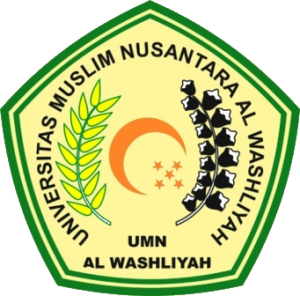 PROGRAM STUDI PENDIDIKAN GURU SEKOLAH DASARFAKULTAS KEGURUAN DAN ILMU PENDIDIKANUNIVERSITAS MUSLIM NUSANTARA AL WASHLIYAHMEDAN2023